Mrs. Green’s Gazette: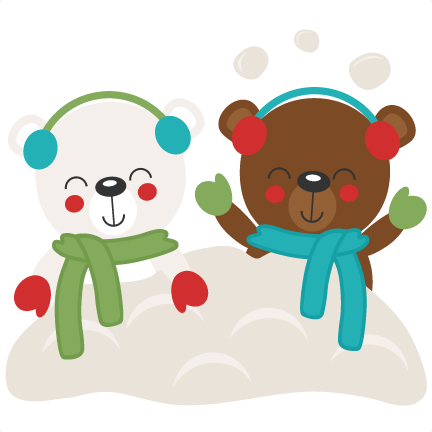  January 21, 2020IMPORTANT DATES:No School: The Mid-Winter break begins at the end of the school day on February 14th. School resumes on Monday, February 24th with late start Monday. Late Start Monday’s: School begins at 9:05am and dismissal remains the sameJanuary 27February 3, 10, 24Specials for the week: Monday: No School Tuesday: LibraryWednesday: Music  Thursday: GymFriday: ArtPTO Events: Be sure to mention Mason1/21 MASON NIGHT AT JETS2/17 MASON NIGHT AT JETS  Field Trip: Thursday January 23rd, field trip to Pierce to see Charlie and the Chocolate Factory. Permission slips and $5.00 were due today! Please turn it in if you haven’t already. If you volunteered to drive I will contact you via email about timeframe. We will leave at 12:40 and return around 3:30. Spirit Day: There is a Detroit sports teams spirit day this Friday, January 24th. Wear your favorite Detroit sports team gear! WORD STUDY:Due to the short week, we will not have spelling words. READING WORKSHOP:We will be continuing our study of non-fiction texts, focusing on text features. Specifically, we will focus on identifying and using the table of contents, glossary, index and maps/graphs/diagrams/charts to help us gain information for our books. We will finish up our shared reading from last week, Mighty Dinosaurs (non-fiction) and Little Grunt and the Big Egg (fiction). The focus will be to compare and contrast the two pieces and use Mighty Dinosaurs as an example of some of our non-fiction text features. WRITING WORKSHOP: This week we will continue our non-fiction writing on Penguins. We will be researching and learning about what they eat, where they live, predators, etc. The finished reports will be in the form of a feature article. We will then begin our animal research reports.   MATH:Our unit 4 test will be on Thursday, January 23rd. Please look for a completed review to come home on Tuesday, January 21st.  SOCIAL STUDIES: We will wrap up our Geography unit this week. Our geography test will be on Friday, January 24th. Please look for the completed review to come home Thursday evening. We will also continue learning about Martin Luther King Jr., his life and important work. OTHER IMPORTANT INFORMATION:Winter Reminders: Please send your child with appropriate gear every day (hats, gloves, a heavy coat, boots, and snow pants). Remind your child how to store their hats and gloves inside the sleeves of their coats so lost items are minimal.  Website Reminder: www.mrsggreen.weebly.com Twitter Handle: @greengina87. Check twitter for awesome pictures of our kids hard at work and use the hashtag #teamgreen19. Your partner in education, Mrs. Green 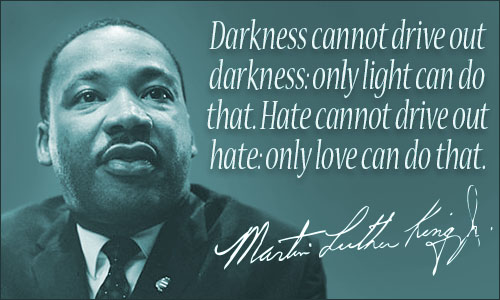 